Climate Justice 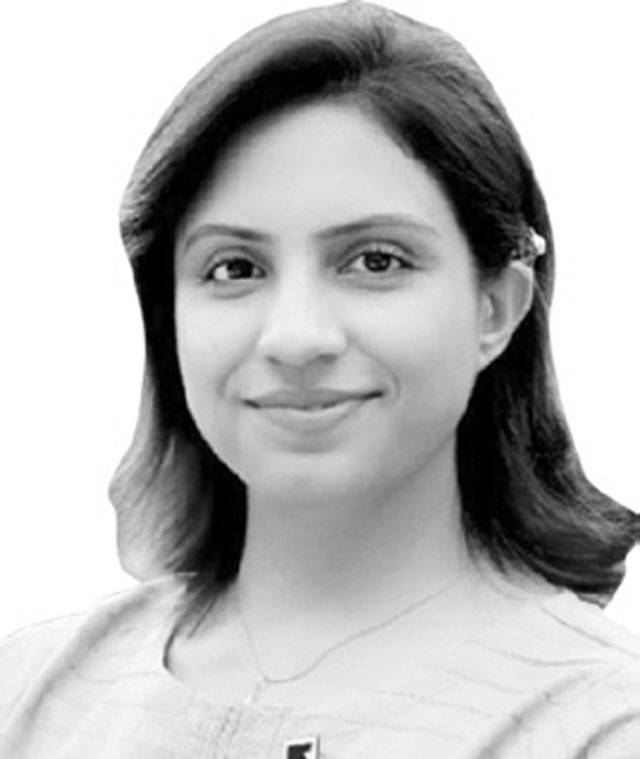 Shabnam Baloch October 05, 2023 Opinions, Columns The climate crisis is not a distant spectre but a harsh reality that is reshaping the world as we know it. Its impacts are not impartial; they disproportionately affect the weak, fragile, poor, and marginalised populations. In the face of this urgent global challenge, addressing climate justice is imperative. Climate justice entails an inclusive approach that prioritises the welfare of those who bear the brunt of climate change’s adverse effects.
The climate crisis is not an equaliser; it exacerbates existing inequalities. Vulnerable communities, often located in low-income areas, fragile contexts, or regions prone to extreme weather events, find themselves on the frontline of climate change impacts. Rising sea levels, more frequent and severe storms, and prolonged droughts not only threaten lives but also disrupt livelihoods and exacerbate poverty. The poor are left with fewer resources and opportunities to adapt or recover from these disasters.
Furthermore, marginalised populations, including indigenous communities, often face land infringements and the loss of cultural heritage due to climate-induced displacement. Their voices are frequently unheard in policy discussions and climate mitigation strategies. As such, climate justice recognises that tackling the crisis necessitates a shift in focus towards these vulnerable communities.
Inclusive climate justice is not just an ethical imperative; it is essential for the effectiveness and sustainability of climate action.
Vulnerable communities must have a meaningful say in climate policymaking. Their traditional knowledge and experiences are invaluable for crafting effective strategies to address climate impacts. Empowering these communities to participate actively can lead to more comprehensive and locally tailored solutions.
Adequate funding and resources should be allocated to support the most affected communities. This includes investments in infrastructure resilience, social safety nets, and education to build adaptive capacity.
Social protection frameworks should be established to protect the rights of marginalised communities, particularly indigenous people disproportionally affected by climate change.
Climate Education: Raising awareness and educating communities about climate change and its impacts is crucial. Informed citizens can take proactive measures to protect their lives and livelihoods.
Climate justice is not confined to national borders. Global cooperation is essential to ensure that emissions reduction efforts do not result in a shift of environmental burdens to developing nations. Wealthier nations must support those most vulnerable to climate change through technology transfer, financial assistance, and capacity building.
Vulnerable communities suffer excessively from the consequences of a warming planet. Therefore, climate justice is not an optional consideration but an imperative. An inclusive climate justice action plan is not only the right thing to do but also the smart thing to do. It ensures that we address the root causes of climate change and build a more resilient and equitable future for all.
To effectively address the pressing climate crisis, it is imperative that we acknowledge the inherent disparities in the distribution of both the challenges and advantages associated with climate action. Achieving climate justice necessitates a multifaceted approach that encompasses equity, active participation, equitable resource allocation, robust legal safeguards, comprehensive educational initiatives, and enhanced global collaboration. This holistic strategy aspires to foster a global landscape where climate justice prevails, ensuring that the most vulnerable and marginalised communities are not relegated to the sidelines of progress.
It’s crucial to reinforce the idea that our dedication to inclusivity and fairness isn’t just a matter of moral obligation; it’s also a strategic necessity. This commitment is indispensable for our mutual success in addressing the extensive repercussions of the climate crisis.By embracing inclusivity and fairness, we can chart a course toward a sustainable, inclusive future that leaves no one behind. In doing so, we fortify our resolve to protect our planet and safeguard the well-being of all its inhabitants.